Деревянные скульптуры у дороги невольно привлекают внимание всех, кто проезжает через Токсово (Всеволожский район). Частенько возле них притормаживают машины, взрослые и дети с восхищением рассматривают больших медведей, сказочных гномов, огромного бенгальского тигра, приготовившегося к прыжку, сидят на скамейках, словно сделанных в сказочном Берендеевом царстве.

Хозяин художественной мастерской Сергей Олегович Варагзин первые свои поделки начал вырезать из дерева еще в детстве, а вот откуда взялось такое увлечение, сказать трудно. Вспоминает, что делал фигурки медведей - они получались особенно хорошо, да сказочную Бабу Ягу. 

Всю жизнь он живет в Токсове, и именно в этом доме у дороги с удивительными сказочными персонажами и деревянными животными, которых в темноте от живых и не отличишь. Мишки здесь разные: один оскалил огромные зубы и всем своим видом выражает недовольство, другой мирно спит, положив голову на березовый пень, а есть и беззаботные медвежата, которые скоро переедут к новым хозяевам в большие усадьбы и останутся там навсегда. Животных у мастера можно встретить в разных позах: крадущихся, играющих, сидящих, спящих. Фантазия заказчиков не знает границ. А размещается производство с небольших цехах, где изготавливаются не только деревянные скульптуры, но и колодцы, беседки, лестницы, мостики - все в неповторимом «берендеевском» стиле. Здесь, возле дома, по существу находится только выставочная площадка, которую сегодня могут посетить все желающие. Но Сергей Олегович надеется, что ему удастся согласовать с токсовской властью вопрос строительства на этом месте детского игрового комплекса. Можно предположить, что это будет совершенно замечательный деревянный городок, куда совершенно бесплатно смогут приходить или приезжать дети вместе с родителями. Скульптуры зверей изготавливаются из тополя - очень трудного в обработке материала. Но он не так хрупок, как сосна, не дает трещин, что особенно важно для скульптур, предназначенных для улицы, а не для украшения интерьеров домов. Деревянные фигуры подвергаются в мастерской специальной трехслойной обработке, что обеспечивает им долгую жизнь. Если хозяева не будут лениться раз в год обработать их специальным составом, фигуры простоят под нашим северным небом много-много лет. 

Скамейки и другие деревянные конструкции изготавливаются из сосны и тоже особым образом обрабатываются, что придает им необходимую износоустойчивость. Особенным спросом у мастера пользуются медведи, возможно, потому, что именно они являются олицетворением российской фауны. Изготовить скульптуры животных из дерева - дело очень сложное, оно требует владения большим набором инструментов, начиная с простейшей стамески и заканчивая бензопилой. Ведь мастера создают не абстракции, не стилизации, а копии животных, повторяя не только натуральные пропорции, но и мелкие детали их облика, и даже воссоздают особенности шерстяного покрова. Чтобы сделать глаза, обращаются к опыту таксидермистов, а чтобы придать объем скульптурам, изучают фаянсовые и глиняные скульптурные изображения зверей, фотографии и профессиональные рисунки.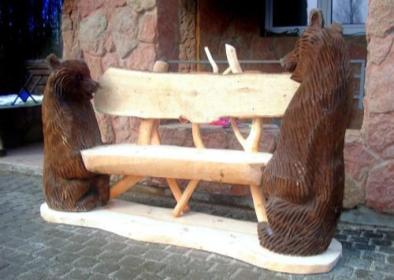 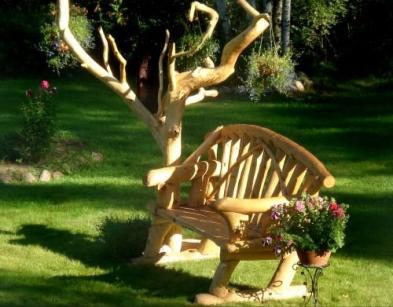 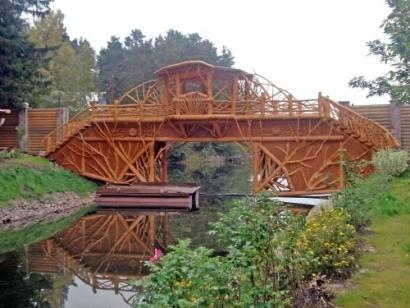 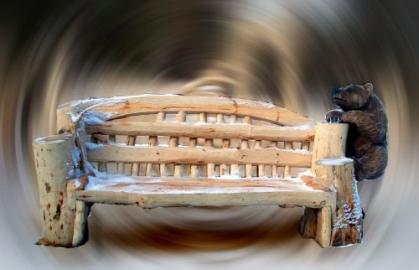 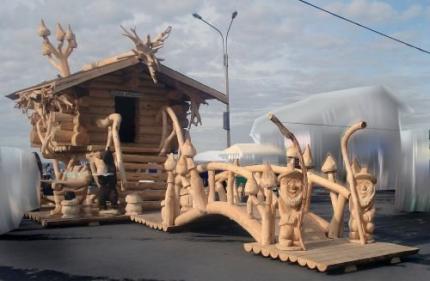 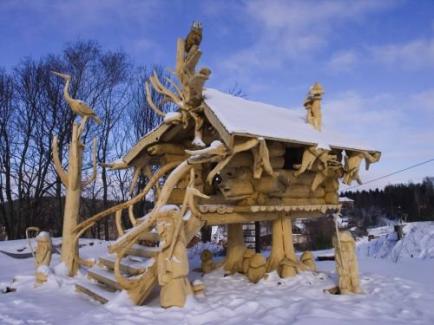 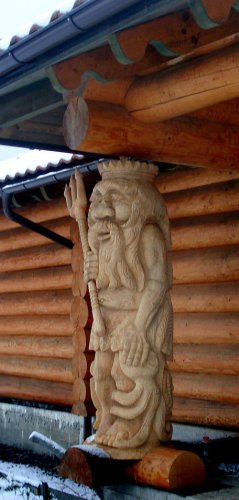 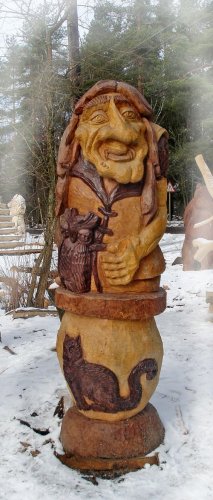 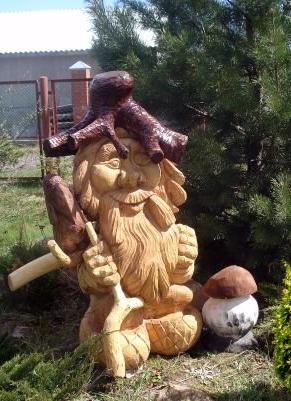 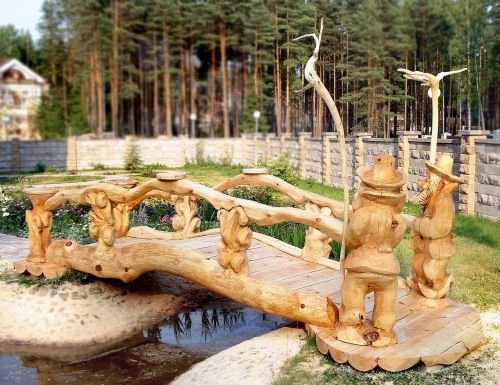 